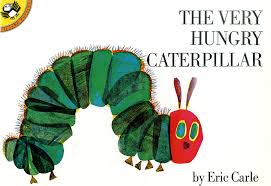 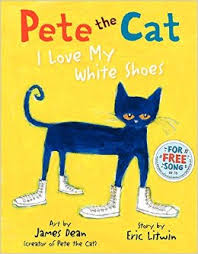 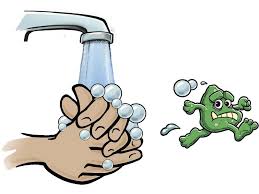 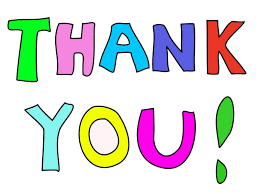 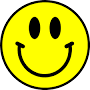 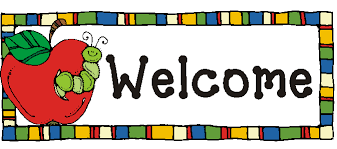 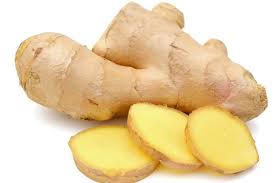 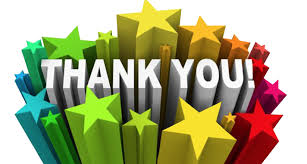 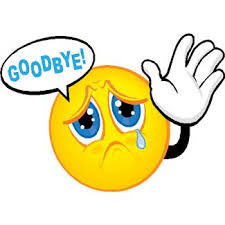 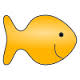 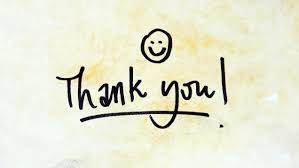 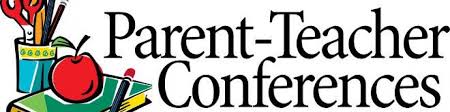 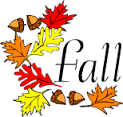 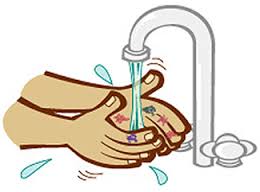 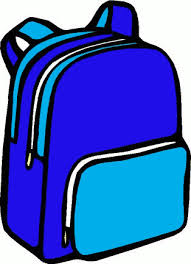 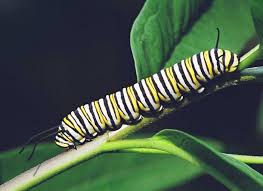 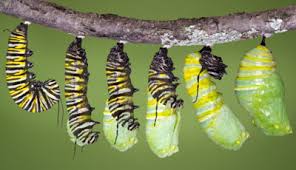 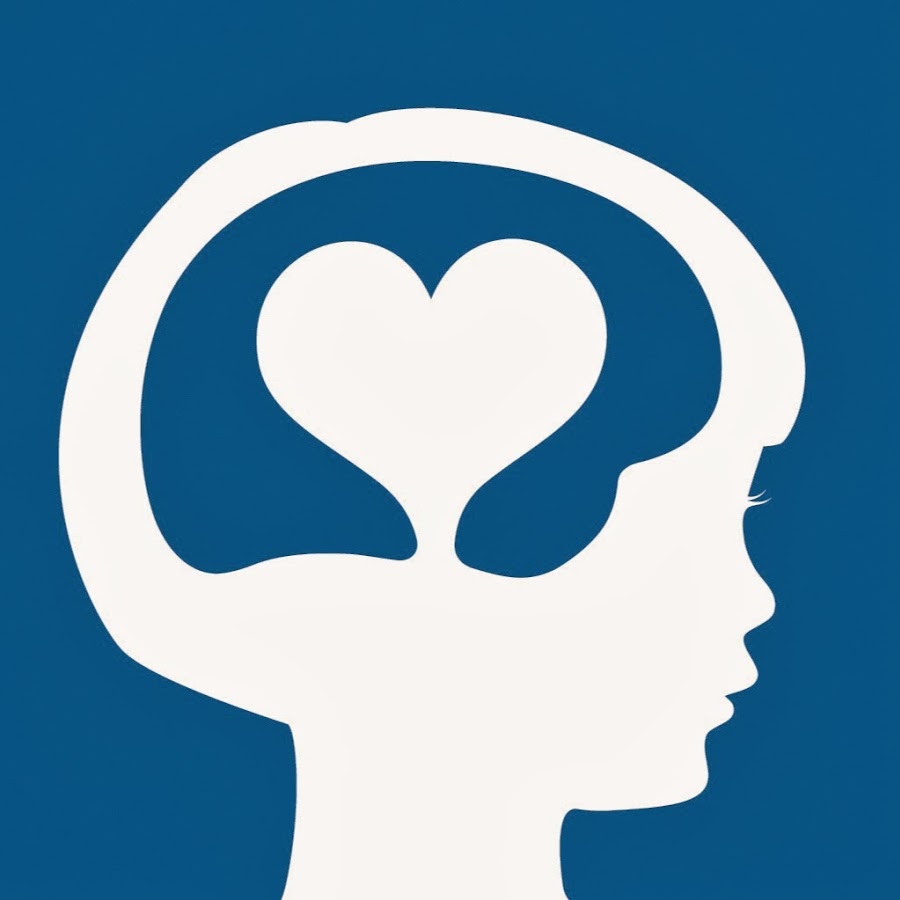 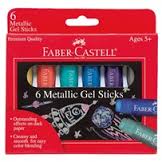 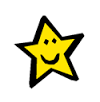 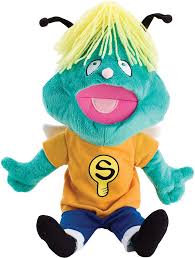 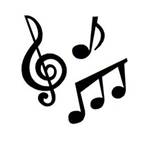 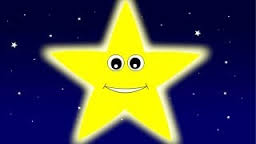 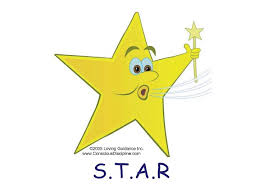 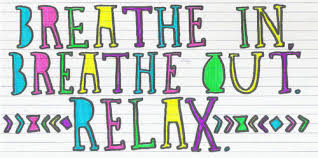 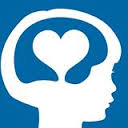 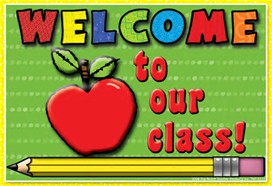 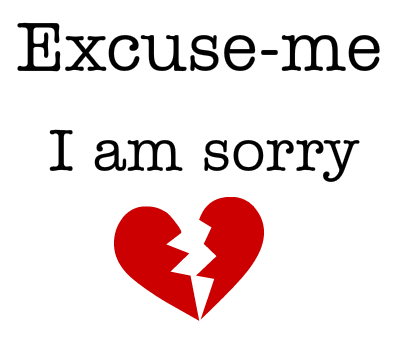 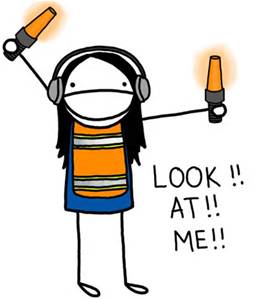 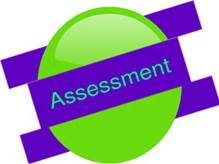 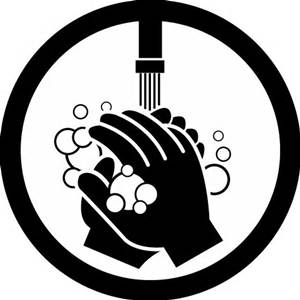 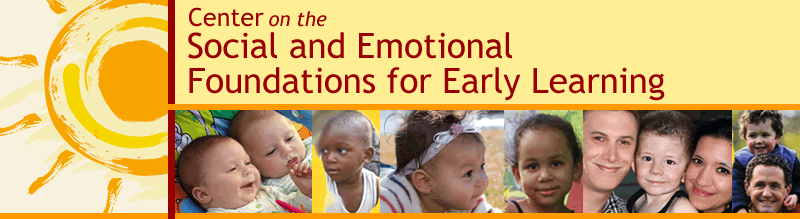 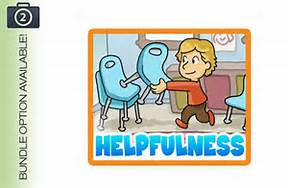 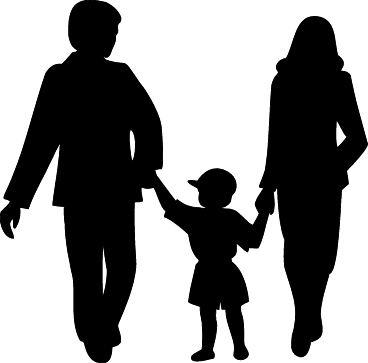 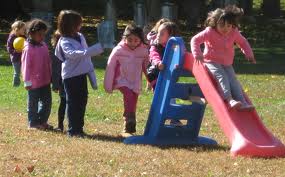 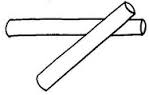 YELLOW ROOM NEWSMrs. Barshinger        Ms. Klossing             Aug. 27, 2018Additional info on the web:  http://brightfutures205.weebly.com/yellow-room.html